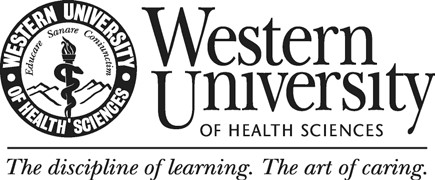 Program Final Response InstructionsAs part of WesternU’s program review process, programs under review have the opportunity to prepare a written response to the visiting team report.  This response is optional. The purpose of the final response is to provide an opportunity for programs under review to address feedback provided by the external review team report.  Your response should be primarily based on comments made within the external review team report, within the context of the eight areas that comprise the WesternU Program Review Standards.  Programs are discouraged from dedicating extensive attention to program-level strategic objectives (such plans for new programs, budget, etc.) that do not directly speak to feedback given on the external review team report.   Your final response, if you choose to submit one, should be formatted to include headings for each of the eight sections of WesternU’s Program Review Standards (Mission and History, Student Learning Outcomes, etc.).  Your response should be no longer than 10 pages, using 12 point font and should be submitted to the Director of Institutional Research and Effectiveness within four weeks from the date feedback is received.   Any questions about these instructions should be directed to Juan Ramirez, the Director of Institutional Research and Effectiveness.   